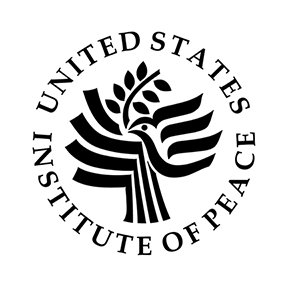 Locally registered organizations are eligible to submit a four-page concept note that should include:Overview:A brief description of the proposed projectThe specific need / problem that the project will address including information specific to the region / area of implementationThe objectives (long term impact) the project intends to achieveA brief summary of the project’s theory of change (the process by which this project will achieve long term impact).Project DesignList of activities which will be conducted during the project. Activities must be clear and logically contribute to achieving stated objectives.The project’s expected outcomes, or what will have been achieved at the end of the project.How will you evaluate / assess project outcomes and the likelihood of long term impact?Project’s implementation timeframeProject estimated costs (both total cost and the amount requested from USIP in PKR).A rough budget indicating the breakdown between activities.About the Applicant:A short statement describing your organization, including its purpose, and registration status.Names of project technical leads; their qualification and relevant experience.Please note that after review of concept notes, only shortlisted applicants will be contacted and invited to submit full grant applications to USIP.